    N. Circolare e data vedasi segnatura Alle famiglie delle alunne e degli alunniScuola secondaria di I gradoal referente di progettoprof. Dal Molinalla referente di plessoprof.ssa Elena MarchettiScuola secondaria di I grado“F. Amalteo”p.c.     ai docenti                                                                         al personale di Segreteria                                                                        ai Collaboratori scolasticiOggetto: Finali dei tornei d'Istituto di Basket, di Pallavolo e di Pallamano - classi 1^- 2^-3^ Si informano le famiglie che le finali dei Tornei d’Istituto di Basket, Pallavolo e Pallamano si svolgeranno presso i campetti del Patronato nelle seguenti giornate:Martedì 4 giugno dalle ore 8.10 alle ore 10.10, finali di Basket delle classi seconde;Martedì 4 giugno dalle ore 11.10 alle ore 13.10, finali di Pallamano delle classi prime;Giovedì 6 giugno dalle ore 11.10 alle ore 13.10, finali di Pallavolo classi terze.Distinti saluti IL DIRIGENTE SCOLASTICODott.ssa Francesca MENEGHEL Indicazioni utili all'utenza:il responsabile dell'istruttoria: Assistente Amm.vo Giovanni IazzettaOrario di ricevimento del Dirigente Scolastico Dott.ssa Francesca MENEGHEL previo appuntamentoOrario di ricevimento del Direttore dei servizi generali e amministrativi : Clemente SIMONE previo appuntamentoorario di apertura al pubblico dell'ufficio durante le lezioni  è il seguente: il Lunedì dalle ore 7.40 alle ore 8.30 e dalle  ore 15.00 alle ore 16.30 –  il Martedì su appuntamento – il Mercoledì dalle ore 15.00 alle ore 16.30 – il Giovedì e Venerdì dalle ore 7.40 alle 8.30 e dalle ore 12.00 alle ore 13.00 – il Sabato dalle ore 11.00 alle ore 13.00.Durante la sospensione delle lezioni si conserva il solo orario antimeridiano.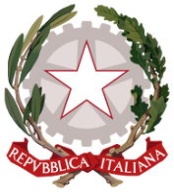 ISTITUTO COMPRENSIVO STATALE DI ODERZO (TV)SCUOLE INFANZIA - SCUOLE PRIMARIE - SCUOLA SECONDARIA 1° GRADO Piazzale Europa 21 – 31046 ODERZO (TV)-  0422/815655   E-mail TVIC88400X@Istruzione.it – Posta Certificata: TVIC88400X@pec.istruzione.itC.F. 94141320260 - Cod. Min.:TVIC88400X – SITO: www.icoderzo.edu.itFirmato digitalmente da Francesca MENEGHELC=ITO=Istituto Comprensivo Statale di Oderzo 94141320260